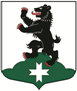 МУНИЦИПАЛЬНОЕ ОБРАЗОВАНИЕБУГРОВСКОЕ СЕЛЬСКОЕ  ПОСЕЛЕНИЕВСЕВОЛОЖСКОГО МУНИЦИПАЛЬНОГО РАЙОНАЛЕНИНГРАДСКОЙ ОБЛАСТИСОВЕТ ДЕПУТАТОВРЕШЕНИЕ       27.01.2015 г.                                                                                                  №5          п. БугрыО награждении Почетной грамотой совета депутатовсотрудников АМУ Культурно-досуговый центр «Бугры»На основании решения совета депутатов  №83 от 15.12.2010 г «Об утверждении Положения о Почетной грамоте совета депутатов МО «Бугровское сельское поселение» и в связи с пятилетием со дня основания учреждения, совет депутатов принял  РЕШЕНИЕ: За высокий профессионализм  и значительный вклад в развитие культурной сферы МО «Бугровское сельское поселение», в связи с 5-летним юбилеем АМУ  КДЦ «Бугры», наградить Почетной грамотой совета депутатов МО «Бугровское сельское поселение», с вручением премии в размере 4000 (четырех тысяч) рублей, следующих сотрудников АМУ КДЦ «Бугры»: - балетмейстера-постановщика Елизову Галину Николаевну; - бухгалтера Моисееву Эльмиру Рузильевну.Настоящее решение вступает в силу со дня подписания.Контроль  за исполнением решения  возложить на комиссию «По социальной политике».Глава муниципального образования                                                              Г.И. Шорохов